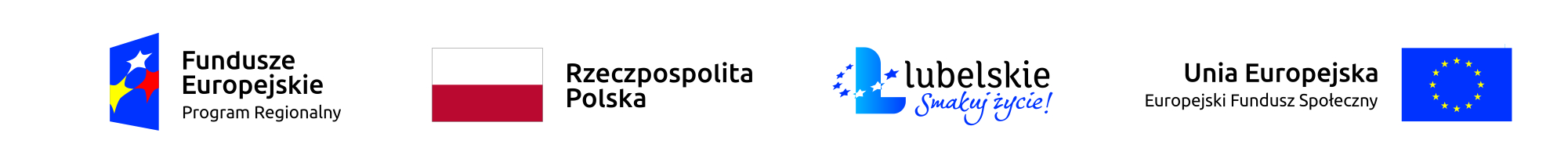 FORMULARZ REKRUTACYJNY w ramachRegionalnego Programu Operacyjnego Województwa Lubelskiego na lata 2014-2020Oś Priorytetowa 11 Włączenie społeczne Działanie 11.2 Usługi społeczne i zdrowotneProjekt pt.: „Centrum Wsparcia Rodziny i Usług Społecznych dla mieszkańców Miejskiego Obszaru Funkcjonalnego Biała Podlaska”, nr projektu: RPLU.11.02.00- 00-06-002/18 współfinansowany ze środków Europejskiego Funduszu Społecznego, realizowany przez Miejski Ośrodek Pomocy Społecznej w Białej Podlaskiej oraz Fundacja Ośrodków Wspomagania Rozwoju Gospodarczego „OIC POLAND” z siedzibą w Lublinie, na podstawie Umowy nr 131/RPLU.11.02.00-06-0120/18-00 zawartej z Instytucją Zarządzającą w ramach Regionalnego Programu Operacyjnego Województwa Lubelskiego na lata 2014-2020.Dane personalne Kandydata do udziału w projekcieAktualny status Kandydata do udziału w projekcie. Oświadczam, że (zaznaczyć „x”): POZOSTAŁE INFORMACJEOświadczenia.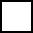 Imię/Imiona:Nazwisko:Nazwisko rodowe:Data i miejsce urodzenia:PESEL:Dane kontaktowe:Dane kontaktowe:Dane kontaktowe:Dane kontaktowe:Województwo:Powiat:Gmina: Miejscowość:Ulica:Nr budynku/Nr lokalu:Kod pocztowy:Obszarproszę zakreślić właściwe poprzez postawienie znaku „X” przy wybranej odpowiedzi02 - Małe obszary miejskie (o ludności > 5 000 i średniej gęstości zaludnienia) 02 - Małe obszary miejskie (o ludności > 5 000 i średniej gęstości zaludnienia) Obszarproszę zakreślić właściwe poprzez postawienie znaku „X” przy wybranej odpowiedzi03 - Obszary wiejskie (o małej gęstości zaludnienia) 03 - Obszary wiejskie (o małej gęstości zaludnienia) Telefon stacjonarny i /lub telefon komórkowy:(pole obowiązkowe)Adres e-mail:(pole obowiązkowe)Seria i numer dowodu osobistego:Organ wydający dowód Osobisty:Płeć:(Zaznaczyć właściwe „X”) Kobieta Mężczyzna MężczyznaWiek w chwili przystąpienia do projektu:Poziom wykształcenia (proszę zaznaczyć X we właściwym miejscu wybierając jedno ostatnie ukończone wykształcenie tzn. najwyższe) Niższe niż podstawowe Podstawowe  Gimnazjalne Ponadgimnazjalne (Średnie zawodowe, Średnie ogólne, Zasadnicze zawodowe) Policealne Wyższe (pierwszego stopnia-licencjat, drugiego stopnia- magister, studia podyplomowe, trzeciego stopnia-doktoranckie)Status osoby na rynku pracy w chwili przystąpienia do projektu 1Jestem osobą bezrobotną zarejestrowaną w ewidencji urzędów pracyJestem osobą bezrobotną zarejestrowaną w ewidencji urzędów pracy Tak Nie1w tym osobą długotrwale bezrobotną w tym osobą długotrwale bezrobotną  Tak Nie2Jestem osobą bezrobotną nie zarejestrowaną w ewidencji urzędów pracyJestem osobą bezrobotną nie zarejestrowaną w ewidencji urzędów pracy Tak Nie2w tym osobą długotrwale bezrobotną w tym osobą długotrwale bezrobotną  Tak Nie3Jestem osobą bierną zawodowoJestem osobą bierną zawodowo Tak  Nie3w tym osobą uczącą sięw tym osobą uczącą się Tak  Nie3w tym osoba nieuczestnicząca w kształceniu lub szkoleniuw tym osoba nieuczestnicząca w kształceniu lub szkoleniu Tak  Nie4Jestem osobą pracującąJestem osobą pracującą Tak  Nie4Wykonywany zawód:4Zatrudniony w: 5Ponadto należę do jednej z poniższych grup:Ponadto należę do jednej z poniższych grup:5 osoby lub rodziny korzystające z pomocy społecznej  Tak Nie5osoby przebywające w pieczy zastępczej lub opuszczające pieczę zastępczą oraz rodziny przeżywające trudności w pełnieniu funkcji opiekuńczo – wychowawczych  Tak  Nie5osoby nieletnie wobec, których zastosowano środki zapobieganiu i zwalczania demoralizacji i przestępczości,  Tak  Nie5osoby przebywające w młodzieżowych ośrodkach wychowawczych  i młodzieżowych ośrodkach socjoterapii  Tak  Nie5rodziny z dzieckiem z niepełnosprawnością, o ile co najmniej jeden  z rodziców z tego względu nie pracuje.  Tak  Nie5osoby korzystające z PO PŻ Tak NieStatus Kandydata w chwili przystąpienia do projektuproszę zakreślić właściwe poprzez postawienie znaku „X” przy wybranej odpowiedziStatus Kandydata w chwili przystąpienia do projektuproszę zakreślić właściwe poprzez postawienie znaku „X” przy wybranej odpowiedziStatus Kandydata w chwili przystąpienia do projektuproszę zakreślić właściwe poprzez postawienie znaku „X” przy wybranej odpowiedziStatus Kandydata w chwili przystąpienia do projektuproszę zakreślić właściwe poprzez postawienie znaku „X” przy wybranej odpowiedziStatus Kandydata w chwili przystąpienia do projektuproszę zakreślić właściwe poprzez postawienie znaku „X” przy wybranej odpowiedzi6Osoba należąca do mniejszości narodowej lub etnicznej, migrant, osoba obcego pochodzenia (dane wrażliwe) Tak Nie Odmowa7Osoba bezdomna lub dotknięta wykluczeniem z dostępu do mieszkań  Tak Nie8Osoba z niepełnosprawnościami (dane wrażliwe) Tak Nie Odmowa9Osoba przebywająca w gospodarstwie domowym bez osób pracujących  Tak Nie9w tym: w gospodarstwie domowym z dziećmi pozostającymi na utrzymaniu Tak Nie10Osoba żyjąca w gospodarstwie składającym się z jednej osoby dorosłej i dzieci pozostających na utrzymaniu Tak Nie11Osoba znajdująca się w innej niekorzystnej sytuacji społecznej np. jest zagrożony/a wykluczeniem społecznym, posiada wykształcenie poniżej podstawowego, była więźniem  itp.  (dane wrażliwe)  Tak Nie OdmowaIDENTYFIKACJA SPECJALNYCH POTRZEB OSÓB NIEPEŁNOSPRAWNYCH DOTYCZY        NIE DOTYCZYIDENTYFIKACJA SPECJALNYCH POTRZEB OSÓB NIEPEŁNOSPRAWNYCH DOTYCZY        NIE DOTYCZYCzy zgłasza Pani specjalne potrzeby / ułatwienia w trakcie uczestnictwa w projekcie?OŚWIADCZENIAJa niżej podpisana...............................................................................................................................(imię i nazwisko)zamieszkała.........................................................................................................................................(adres zamieszkania)legitymująca się dowodem osobistym ...............................................................................................                                                                         (seria i nr dowodu osobistego)wydanym przez .....................................................................................................................................Pouczona o odpowiedzialności karnej za składanie oświadczeń niezgodnych z prawdą:Oświadczam, że posiadam pełną zdolność do czynności prawnych oraz korzystam z pełni praw publicznych.Oświadczam, że wyrażam zgodę na przetwarzanie moich danych osobowych zawartych w niniejszym formularzu rekrutacyjnym zgodnie z art. 23 ustawy z dnia 29 sierpnia 1997 r. o ochronie danych osobowych (Dz. U. z 2018 r. poz. 1000 z późn. zm.) przez Beneficjenta do celów związanych z przeprowadzeniem rekrutacji, realizacji, monitoringu i ewaluacji projektu, a także w zakresie niezbędnym do wywiązania się Beneficjenta z obowiązków wobec Instytucji Zarządzającej Regionalnego Programu Operacyjnego Województwa Lubelskiego na lata 2014-2020 wynikających z umowy nr 131/RPLU.11.02.00-06-0120/18-00. Moja zgoda obejmuje również przetwarzanie danych w przyszłości pod warunkiem, że nie zostanie zmieniony cel przetwarzania.Oświadczam, że świadoma odpowiedzialności karnej za fałszywe zeznania wynikające z art. 233 (podanie nieprawdy lub zatajenie prawdy) ustawy z dnia 6 czerwca 1997 r. Kodeks karny (Dz. U. z 2018 r. poz. 1600 z późn. zm.) zawarte w niniejszym formularzu informacje są zgodne z prawdą oraz stanem faktycznym. Ponadto nie byłam karana za przestępstwa popełnione umyślnie ścigane z oskarżenia publicznego i przestępstwa skarbowe popełnione umyślnie oraz nie toczy się przeciwko mnie postępowanie karne.Oświadczam, że zapoznałam się z Regulaminem rekrutacji  i uczestnictwa w projekcie i akceptuję jego warunki.Oświadczam, że zgodnie z wymogami zawartymi w Regulaminie rekrutacji i uczestnictwa  w projekcie i Formularzu rekrutacyjnym jestem uprawniona do uczestnictwa w projekcie.Oświadczam, że zostałam poinformowana, że projekt współfinansowany jest ze środków Unii Europejskiej w ramach Europejskiego Funduszu Społecznego.                      (miejscowość, data)                                                                                                         ( podpis kandydata do projektu )